The Reference Group was appointed to enable representatives of key organisations representing diverse community and commercial interests to work together to provide advice on potential changes to the Victorian RFAs. The Reference Group provides a forum for strategic discussion of relevant issues and opportunities, informed by contemporary science and community values.IntroductionThe Regional Forest Agreement Reference Group was commissioned by the Deputy Secretary, Forests, Fires and Regions, Department of Environment, Land, Water and Planning (DELWP) in May 2019.  It was commissioned in the context of the Victorian Government’s work and negotiations with the Commonwealth of Australia towards renewal of the Victorian Regional Forest Agreements as part of the Victorian forest modernisation program.Specifically, the Reference Group was asked to provide strategic advice to the Minister through DELWP on how to best achieve the Victorian Government’s objectives of modernising the Victorian RFAs and forest management system to:drive strategic, landscape-scale management of multiple forest valuesprovide greater opportunity for local communities in the sustainable management of forestssimplify the RFA framework and increase regulatory certaintyincrease the transparency and durability of forest management andimprove the long-term sustainability and viability of forest-based industries.The Reference Group comprised seven representatives of organisations involved in forest management and advocacy from:environment non-government organisationsthe timber industrythe apiary industrythe tourism and educational industriesrecreational users and Traditional Owners.In parallel to the Reference Group, an independent Scientific Advisory Panel (SAP) was also commissioned to provide advice to DELWP and it was anticipated the two groups would inform the other’s work.Approach adoptedThe timelines for the Victorian-Commonwealth negotiations on the renewed RFAs are short, with the aim for the renewed RFAs to be confirmed by March 2020.  There was concern about the short time-frame available for the Reference Group to diligently undertake its work and substantively explore each of the themes. However, to inform and influence the negotiations, the Reference Group agreed to meet regularly.Between May and August 2019, the Reference Group met five times to formulate advice to DELWP on the renewal of the Regional Forest Agreements (RFAs).  It agreed to adopt a thematic approach adopting the seven negotiating themes Victoria is using to frame the negotiations to provide structure and focus to its work.  These are:Review and accountability Forest management systemEnvironmental protectionsTimber industry developmentOther forest values and usesTraditional Owner rights and partnership Research priorities (primarily addressed by the Scientific Advisory Group).The Reference Group determined key questions that required attention for each theme, and the inputs to support these considerations (refer to Attachment 1).  The Reference Group’s discussions were facilitated by an independent Chair and conducted under the Chatham House Rule to encourage trust amongst members to speak freely and openly.  The Reference Group was supported administratively by a Secretariat in DEWLP and an independent scribe.  The Summary Reports of the Reference Group are not a verbatim record and comments are not generally attributed to individuals.  The reports are available on the DEWLP Future Forests website.To inform the Reference Group’s work, DELWP provided briefs at each meeting on the overarching Forest Modernisation Program and within this the RFA renewal process and invited subject leads from within DELWP and other parts of government to speak on specific topics.  From time to time, the Reference Group also sought further advice from DELWP on matters of fact or clarification.  The Chairs of the Scientific Advisory Panel and of the Reference Group attended meetings and provided updates on the work of their group as part of the exchange between the groups.All members agreed that the existing RFAs have not realised the ambition and outcomes sought when they were signed more than 20 years ago – notably in terms of ecological conservation and diversity outcomes though it has also failed to provide certainty for industries and communities - and that the pressures facing our forest reserves and resources require different approaches to the past.  Beyond this starting point, Reference Group members’ views regularly diverged through the discussions, for example, on the question of whether RFAs should be renewed or allowed to expire.  It was also noted that as there are no provisions to create new RFAs, and that some existing RFA clauses are not open for change, the ability to fully modernise the RFAs is likely to be constrained. Nonetheless, the Reference Group’s work was undertaken within existing policy settings and the lens of the renewal of the RFA legal instruments.  The focus was on what changes could be implemented to improve the outcomes realised through the renewed RFAs, although, as is reflected in the Summary Reports, the discussion of the themes often extended to broader matters.  Importantly, the Reference Group was not required to, and did not, achieve a consensus view.  The Reference Group often discussed ‘multiple use’ as an approach to forest management under the RFAs and more broadly.  The term is frequently misunderstood, can mean different things to different interests and, therefore, is difficult to give practical effect to.  For the purposes of its work and as a working definition in the renewed RFAs, the Reference Group takes ‘Multiple use’ to mean managing the natural world as a holistic natural system, for all its ecological, productive and cultural values and processes.  The Reference Group considers this a core concept in forest management that should be integrated into both the renewed RFAs and forest management systems generally.The following advice is a summary and distillation of the key elements of the Reference Group’s discussion around the themes.  As noted above, it does not represent a consensus view in all aspects.  Theme 1 – Review and AccountabilityThe Reference Group consider the renewed RFAs need to take a broad view in order to achieve an equitable and sustainable approach to forest use. To support this, the RFA reviews should:be outcomes based recommend change based on the best available science and Indigenous cultural knowledge, and therefore involve information exchange (not just information management)have specific and clear objective(s), scope and outcomes to be achieved and establish a clear link between the process of review and those outcomesbe transparent, consultative and take into account the needs and views of all forest userstake a comprehensive view of environmental, social, cultural and economic costs, (dis)benefits and environmental economic accountinghave regard to and assess all relevant matters including:the extent to which the RFA objectives are achievedthe extent to which the RFA accredited state systems meet the EPBC Act requirementsinstitutional and management arrangementsrelevant international agreements notably the Paris and Kyoto Agreements andthe effectiveness and performance of the forest management systemengage Traditional Owners in the RFA review, particularly around cultural values and the planning and management arrangements to protect those values, including the further development and enabling of country plansbe evidence-based and underpinned by cultural knowledge, robust scientific data, research and analysis to support findings and recommendations, rather than take a checkbox approachbe flexible to take account of relevant changes occurring over the 20-year life-cycle of the RFAs including changes in policy and legislation, scientific understanding, forestry practice, climate and other environmental changes, and not create barriers to alternative pathways, particularly with regards to any Treaty outcomesbe aligned with climate responses and requirementsreview the extent to which RFAs are delivering on national forest policy objectives, and their alignment with national and international forest, climate, and human rights obligations be independent, meaningful, authoritative and influential. Potential review models include:a single reviewer – recognising the difficulty in finding an appropriately qualified and respected person who is not conflicted – supported by a formalised list of groups to be consulted and have input to the review findings, ora review committee appointed to prevent bias from a single reviewer - recognising this might exacerbate the appointment challenges, orthe Victorian Commissioner for Environmental Sustainability – recognising that this would in effect be the Victorian Government is reviewing itself, orthe Productivity Commission as auditor.be well-resourced and have sufficient time and resources to be conducted thoroughlybe timely, regular and conducted when scheduled if not triggered beforethere was discussion over the appropriate length of the review period, to balance the adaptability of the RFAs with providing enough time for changes to be implemented properly between reviews. Suggestions were for three, five or seven year review cycles.Potential triggers for bringing on an early review could include:events that impact forest reproductivityenvironmental and weather events including bushfires, severe frosts and droughts, and other large-scale or severe climate eventsa species is uplisted as threatened, vulnerable or endangereda change in demand for forest industry products orthe changing needs or rights of Traditional Owners and/or failure in Traditional Owner consultation and partnership.To strengthen accountability of the RFAs, Governments should make explicit, measurable commitments to:clearly articulate the purpose of and outcomes sought through the RFAs, then monitor, measure, report and act on theseannual partnership meetings as check-in pointsregular monitoring and reporting (potentially annually) on the impacts of forest uses including forestry operations, non-timber industries, water harvesting, recreational, cultural to inform adaptive forest managementsupport transparent, holistic and consultative review processes and their timely conductprovide adequate time and resources to the reviewssupport and invest in ongoing and enhanced monitoring and data collection, andclearly demonstrate that review insights and recommendations are considered and acted upon.Theme 2 – Forest Management SystemThe Reference Group considered the Forest Management System, discussing the improvements to the RFAs to support adaptive forest management systems, commitments required to achieve these improvements, what role accreditation might play in the RFAs and how the RFAs can support social license for all forest industries.The Group agreed that renewed RFAs should be inclusive, rather than exclusive and describe the core features/criteria of an adaptive Forest Management System against which accreditation is comprehensively assessed.  These include:objectives and plans to protect biological diversity, ecosystem services and other conservation valuesvalues and implements both best available Western science and Traditional Owner knowledgeadapts based on research and collected data, and has an emerging issues focus rather than making knee-jerk or hasty decisions is evidence-based and transparent and includes a holistic monitoring and evaluation framework (the Reference Group has provided a definition of multiple use; this criterion should be assessed with that in mind)is underpinned by robust and comprehensive data and analysis, recognising that models and outputs can only be as good as the data that are fed into themis informed by state and Commonwealth data, as broader data will provide a more comprehensive picture of climate change and impacts on forest ecosystems, for example, from population growth pressureprovides sufficient ongoing resources via agencies to support ongoing monitoring, review and reportingprovides guidance on what adaptability is but acknowledges that ‘adaptable’ will have different meanings and expectations for different users and interest groups can be adapted in response to Traditional Owner input on living culture as part of working in true partnershiptakes into account all relevant Australian and international legislation and agreements, including international climate and human rights agreements,avoids decision-making becoming centralised and remote from on-the-ground experience and practicehas regard to tenure on a case by case basis, for example:habitats and ecosystems defy human-created boundaries and definitions, and so a tenure-blind approach may potentially allow aspects of some ecosystems to fall through the gaps, orrestrictions which may mean, for example, that equitable access does not necessarily mean equal access to all forest areas, for all uses, at all times, andcould be harnessed as a tool for broader community learning and engagement.The role of accreditation, particularly third-party accreditation or standards, within the renewed RFAs is challenging as the RFAs are legal instruments of government and third-party standards may change in ways that diverge from the RFAs and forest management policy and goals. Relevant elements of an appropriate standard, for example the FSC standards, could be incorporated into the RFA accreditation process. At a minimum, the renewed RFAs should be aware of such standards and not create disincentives for business seeking accreditation.Whether these standards are included or not, the forest management system in the RFAs must incorporate:sustainable yield numbers that take into account all timber – pulp as well as sawlog – and possibly waste wood that is burned post-harvest, in order better assess the actual volume of timber harvested ongoing research and monitoring of the effects of various uses and the impacts of climate change on Victorian forestsmonitoring and improving water and catchment health to inform a holistic view of the forest ecosystemthe effects of bushfires on estimates of sustainable yields, forest ecosystems, and the forest management system more broadlyTraditional Owner cultural valuesforest management plans that capture changes to all forest values across time, andconsideration of systemic issues and overlays, for example: reviews or new regulation may cause flux in the regulations and make it difficult to determine the impact on the operation of the RFAs.A ‘social license to operate’ is an oft used but vexed term and frequently means different things to different interests. Broadly social license was considered to be the community perceiving that an activity operates within society’s values or goals and is often reflected in or permissioned by government policy and regulation. Where the community or part of the community perceives an activity diverges from its values or goals, it may seek changes to the authorising environment (potentially legal, civil or moral) to bring an activity back into line or to stop it all together. In the context of forests, social license may be supported or enhanced if the renewed RFAs:require responsible forest management and responsible behaviour of all actors in the system, and measurement of this on an outcomes basisbuild trust and predictability (currently missing from the RFAs and forest management systems they accredit)reflect the values and goals of all forest users, and regulation and forest management systems demonstrably achieve those goalssupport genuine consultation and engagement so all users have an equal voice at the tableprovide for equitable (but not necessarily equal) access for all forest usersin theory, an adaptive system providing adequate accreditation, with a strong and accountable review process could foster social license, butthis may be compromised given the current RFA design affords preferential treatment by accrediting and granting exemptions to some users but not othersscience and cultural values must inform the RFAs and the forest management system at a fundamental levelprovide for regular, transparent reviews and accountability mechanisms demonstrably undertaken robustly and in a timely fashion, in contrast to the current arrangements consider and adapt to future forest industry and uses, and sensibly and fairly treats with the consequences of these, for example:potential augmentation of plantation estates orpotential changes in silviculture practices for native timber harvesting orthe continuation of clear-felling practices orconsideration of forests harvesting for biomass energy production.Theme 3 – Environment ProtectionsThe Reference Group discussed the topic of environmental protections: how the RFAs can ensure there are adequate provisions to protect the environment, the CAR reserve system and its effectiveness, and the implications of climate change and other large-sale natural disruptions, and potential implications for the renewed RFAs.This was a challenging and contested theme for the Reference Group.  It was generally accepted that due to the complexity of forest systems, changes and impacts due to climate change increases uncertainty and are challenging to predict and, therefore, science and research are essential and need to continue. Beyond this, views diverged. The following are considered important for the RFAs and forest management systems to enhance and strengthen environmental and biodiversity protections, but do not necessarily represent a consensus view:they must be based on modern knowledge of environmental systems, modern datasets on species, and Traditional Owner knowledge, needs and valuesthe RFAs must be able to adapt, update and evolve as new information becomes availablemodelling, data, mapping and research are essential foundations for the forest management system to protect biodiversity, forest management system instruments - for example, action statements and recovery plans - should be strengthened or created for all relevant speciesTraditional Owner knowledge can be beneficial in environmental protection, particularly where Traditional Owners are involved from the start and should be reflected in the RFAs and recognise the importance of IUCN Category 6the RFAs need to respect that some Traditional Owner knowledge about which species are being protected and why may be considered privatepublic trust in the RFAs will be partly underwritten by evidence of, and accountability for, actions to give effect to environmental protections andthe RFAs will need to balance adaptability in response to change across time, and prescription to provide certainty and accountability.The Reference Group considered whether Victoria’s CAR reserve system is adequate for the renewal of RFAs; whether reserves should be expanded to ensure adequacy; and whether other management techniques were better suited to enhancing environmental protections and biodiversity outcomes. The Reference Group did not reach a consensus, but key considerations included:ensuring (through extension or other management) Victoria’s CAR reserve system is adequate and able to protect: old growth forests rainforests fire refugiacritical habitat for listed species and an upcoming cohort of old growth forests protected species lists should include protections for culturally important, vulnerable and endangered speciesestablishing / extending reserved areas, for example, the proposed Great Forest National Park and Emerald Link areasinformal reserves could further supplement formal reserves, for example, to connect habitats, focussing on culturally valuable areas and threatened species habitatsparks and reserves need to work for all users and uses, and productive forest sites should be available to a range of forest-based industries and usersa substantial barrier to creating and managing parks is resourcing for effective management; new parks or reserve areas require adequate funding for their ongoing care and managementforest management systems can better engage and value volunteers’ and the community’s support and effort available to enhance the management and restoration of parks and reservesif CAR reserves are extended, consider the access, amenity and economic impacts on nature-based and cultural tourism and other activitiesthe CAR reserves’ fire management practices need to be updated, given the increased probability of bushfires due to climate change andhow to recognise and realise the value of the ecosystem services provided by forests and CAR reserves.In considering expansion of the parks estate:it is important to build up communities adjacent to / within RFA areasunsustainable wood contracts may be a key barrier andcompleting the industry's transition to plantations may be a key opportunity.How the RFAs could consider climate change and other large-scale natural disturbances (including bushfires) was contested. The Reference Group did not reach a consensus but considered how or whether the RFAs should:support and be in alignment with climate change goals and emissions reduction targets and plans for how to reach them, and actively and adaptively managed to address and respond to climate change, invasive species and other disturbancesalter the use of timber harvesting in forest management to reduce bushfire risk and severity. Some members advocated for increasing timber harvesting to reduce fuel load, while others advocated for reducing timber harvesting to increase forest resiliencemodel the economic and ecological impact of bushfires on wood supply quotas over the long termincrease Victoria’s carbon trading as a method of environmental management and recognise the significant carbon sequestered in native forestssupport state, national and international climate change and environmental targets andrequire and support development and implementation of a system of economic-environmental accounts.Theme 4 – Timber Industry DevelopmentThe Reference Group considered timber industry development including: opportunities to provide stability and certainty for the timber industry, removing barriers to or stimulating investment to expand the plantation estate, how the RFAs could support industry adaptation to greater reliance on plantations, what effect plantations would have on supply of timber and on other forest uses.There was some alignment amongst Reference Group members on some matters, but in general views diverged significantly on this theme.  No consensus was reached but the following were considered important:The current RFAs have struggled to deal with intersections of competing pressures, and have failed to meet jobs, skills and training objectives for the industryPromising sawlog volumes and then reducing them, as happened under the current RFAs, would be difficult for, and detrimental to, the timber industryVictoria exports a range of timber products derived from native forest reserves and plantation estates. If the area of timber grown and/or harvest volumes expanded, particularly from plantation estates, it would be desirable to encourage and support greater value-adding local processing to maximise the economic value returned to the Victorian economyPlantations could help reduce the pressure on native timber forests but are unlikely to meet all of Victoria’s timber supply needs, for example:the economics of private plantation hardwood timber are challenging, requiring a long-term investment approach as the trees mature over decades (noting that the market for Victorian hardwood timber is changing in the face of lighter weight and higher performing alternatives such engineered wood products)plantations often compete for prime agricultural land, finding locations with a suitable climate and rainfall is already challenging and likely to become more so under climate change scenarios, expanding urban sprawl and as world food and fibre requirements growthere are logistical challenges, for example, the expense of overland transport of timber generally, which may also be exacerbated for plantations that are remote from existing major land and port infrastructure, particularly processing facilitiesSocial license to operate requires nuanced consideration when determining the forest management policy setting and management plans as:there can be community concern about negative ecological and amenity impacts from timber harvesting practicesbut forest industries can also be seen as important socio-economic contributors in regional communitiesplantations may have some increased social license because they are considered a ‘better’ alternative to native timber harvesting, but this can be challenged, for example, where a plantation becomes a habitat for some species, or where the plantation becomes viewed as a community amenityRestoration of forests is necessary, and has previously been poorly undertaken and inadequate, but opinions differ over the best way to address thisSome believe that industry-managed regeneration of harvested forest areas could produce better outcomes with better alignment of responsibilities and incentives for realising a long-term sustainable resource. It was also suggested there is the potential for industry to be able to commit resources to this more consistently over time than governments canOthers believe industry would not adequately manage forests and restoration should be managed by other groupsExisting native timber harvesting could apply more sustainable practices, for example, adequate forward planning, selective harvesting and thinning programsSawlog volume guarantees are necessary to the stability of the timber industry But Victoria should not lock itself into an unsustainable guarantee of timber volume, particularly in the face of climatic disruptionExport exemptions are necessary for the timber industry to continue to do business and removing the exemptions would put large export contracts at operational risk and that the exemptions address and remove red-tape between the Commonwealth and State jurisdictional regimes and ought not be conflated with other forest management mechanismsA strong counter-view expressed that the timber export control exemptions are fundamentally flawed and inequitable as they are not available to all forest-based industries and activities, and further, are a driver of poor forest management. The view was that they protected some industries from market imperatives and allowed ecologically and economically unsustainable activities and practices to continue.This point is highly contested - noting the controls apply only to export-related activities.Theme 5 – Other Forest Values and UsesThis discussion centred around forest values, uses and users and their access to Victorian forests, with a focus on tourism, apiary and carbon, and how RFAs could support non-timber forest-based industries, noting the current RFAs provide little acknowledgement of most non-timber industry values and uses.The following is a non-exhaustive list of values, uses and users the Reference Group agreed ought to be considered in the RFA renewal:Ecosystem services including:Climate regulationWater supply and qualityAir production and qualityCarbon - both for carbon markets and carbon sequestrationBiodiversityHoneybee pollination servicesRecreation, spirituality, connection to nature and other passive usesForest management activities including:Forest thinning and restorationEmergency managementManagement of pests and invasive speciesTraditional Owner practices, rights to and aspirations for country including:Cultural services, for example, food gathering practices, native foods and botanicals, and fibre gatheringCultural fire management which requires significant time and resource commitment and delivers benefit to other values and uses as well as risk reductionTourism including nature-based tourismRecreational access and activities including driving, biking and walking; camping; game hunting and fishing; and preservation/maintenance of tracks, trails and campsitesFood security including apiary and bee-pollinated horticulture crops that are dependent on the productive health of forestsNoting that food security is linked to healthy forest ecosystems, one example being that many food crops are dependent on honeybees for pollination, and honeybee health is dependent on healthy forest ecosystemsAgriculture, for example, stock grazingResearch and education purposes, including Traditional Ecological Knowledge (TEK)Health uses including physical and mental well-being by accessing forests as well as harvesting native botanicals for wellness and medicinal or pharmacological purposesInfrastructure uses such as transmission of electricity and power through forest areas.The Reference Group considered how the RFAs could recognise and provide for multiple forest values, support non-timber forest-based industries, support more equitable coexistence and competitive neutrality, and how allocation transparency can support sustainability outcomes.  The follow are considered important, but do not necessarily represent consensus views:Multiple use management should be a core tenet of the updated RFAs and central to all forest allocation, management and investment decisions to support, optimise and realise the highest and best use and value of forests. The term ‘multiple use’ was taken to mean holistic and integrated approaches, not simply ‘taking turns’ or compartmentalising individual uses. The Reference Group proposed a definition for the renewed RFAs:Multiple use means managing the natural world as a holistic natural system, for all its ecological, productive and cultural values and processes.The RFAs must have a robust and timely review process (Refer to Theme 1)More sophisticated management processes are required in a genuinely multiple use, and potentially coexistence, model of forest management. For example:recognising and engaging the capability of different users as a resource able to contribute to the effective management and health of the forest is necessarythe Victorian Government should adopt an integrated management matrix to reduce siloed decision-making, including having regard to the long term impact and access implications of one activity on othersmanagement initiatives should be supported by a set of environmental economic accounts that recognise multiple uses and benefitstree planting initiatives are common and helpful, but alone are not sufficient to restore or regenerate forests or manage climate change effects for all forest uses long-termgenuine engagement and inclusion of diverse voices is required, invitations to stakeholder briefings are not sufficient andmeaningfully and effectively engaging with and supporting participation of Traditional Owners requires careful consideration and co-design, founded on the application of cultural knowledge and practice in planning and management.The renewed RFAs need to recognise the importance of water in all its uses and values, and clauses that refer only to the importance of Melbourne’s water supply need to be updated to include, for example, rural and regional water needs and usersThe renewed RFAs must:acknowledge the competing pressures on forests and landrecognise a fuller range of forest uses and values in order to properly balance these and their needsconsider opportunities for synergies and complementarities between different uses/users in a multiple-use contextre-visit the definition of forest operations to align with a multiple use approachdefine ‘multiple use’, which could encompass managing the ecology of the whole system; holistic multiple use that is multi-faceted; and the sharing of planning and management.Suggestions to readdress the unequal playing field for forest uses and users beyond the timber industry arising from the export and environmental law exemptions in the current RFAs included: adding analogous exemptions, removing the exemption entirely, and whether other mechanisms are available such as access rights.  Theme 4 & 5 - Cross-cutting questionsThere were several questions that pertained both to the timber industry and to other forest uses considered by the Reference Group, including how the RFAs could encourage investment and new market opportunities; could support adaptation to climate change and other natural disturbances; could support data collection and monitoring for sustainable native forest uses; and the potential for complementary certification.In addition to the matters raised in the theme-specific sections above, the follow are considered important but again do not necessarily represent a consensus view:More data are needed for government to make sustainable management plans that account for multiple forest uses, particularly around fire risk managementThe need to understand what the forest can provide over timeCultural forest strategies will need to be taken into account, both from data and management perspectivesIt is unlikely the renewed RFAs would or could formally recognise third party accreditation requirements, but equally the RFAs should not create a barrier to attainment of such accreditations (Refer to Theme 2) Carbon was considered at some length, with the discussion covering:accounting for, valuing and protecting and/or releasing to market all carbon stocks and flows in forests and plantationsplanning and accounting for carbon sequestration in standing forests and plantations, harvested timber products, and avoided harvested timber products the concept of carbon trading does not resonate with Traditional Owner groups, and it will require significant effort before Traditional Owners are willing or able to engage in the same way as with forest managementIn the context of industry support and investment, the renewed RFAs should avoid creating barriers or impediments to efficient supply chains.Theme 6 – Traditional Owner Rights and PartnershipThe Reference Group as a whole did not feel it had the expertise or authority to speak for or offer specific advice on the needs of Traditional Owner groups. The following insights are provided for information only and cannot take precedence over the views and needs expressed directly by Traditional Owners and their representatives.Incorporating Traditional Owner groups into environmental management processes holistically from the beginning, rather than simply adding their voices to existing processes, will lead to more effective communicationKeeping the RFAs open to adaptation and avoiding creating barriers to Traditional Owner groups or their self-determination are important considerationsThere are opportunities for co-regulation and co-development of policy, for example, the existing co-governing arrangements with Traditional Owner groups in fire and sea country management can be used as templatesGovernment agencies need to de-compartmentalise their typical functional approaches so that Traditional Owner knowledge can be incorporated holistically, for example, dealing with fire and forest management together Provisions should be made for developments in Traditional Owner knowledge to be part of the RFA reviews, including assessing whether the hooks in the RFAs are sufficient to respond to Traditional Owner needsDefinitions and treatment of ‘forests’ under the RFAs ought to encompass the water sources, waterways and catchments within those areas, as Traditional Owners do not differentiate the management of these areas or elements within them from the management of surrounding areasThere are a number of internationally-recognised typologies of traditional ecological knowledge, expressed in general terms as: indications and measurements of natural changea set of management arrangements codified in association with particular speciesthe discussion and transfer of social normssacred Indigenous worldviewWhile ‘Traditional Ecological Knowledge’ is a generally accepted term, it implies a static process, its application in ‘planning and management’ is more appropriate. Traditional Owners are keepers of an adaptive and living process and knowledge Engagement with Traditional Owners and the recognition of Traditional Owners within renewed RFAs should:recognise and respect the diversity of hierarchies within and between Traditional Owner communitiesapproach groups in terms of knowledge holders and expertise as a way to begin productive conversations and build trustfocus on how to word and structure the RFAs so that they open doors for ongoing and future engagementnot restrict the way that engagement can take place or create barriers to engagementcreate opportunities for mutual learning andbe open to finding the best way to engage to avoid conversations becoming deficit arguments that risk reinforcing hurt and disadvantageBeing mindful of finding the most appropriate ways to incorporate Traditional Owner knowledge into the RFAs and forest management instruments is important both to the immediate rewrites and ongoing relationships with Traditional OwnersFor culturally valuable areas, the RFAs need to enable Traditional Owners to undertake the planning and management of these areas as identified cultural landscapes, where cultural knowledge and practices are applied according to Lore Victoria should create capacity for economic as well as environmental opportunities for Traditional Owners over the short and longer term; these could include cultural tourism, educational services, land management, pest control services, mining, forestry, timber harvesting and/or, timber product productionThere must be recognition and support for Traditional Owners to build capability to realise the potential benefit of these over time. The Victorian Government should not assume it is possible or desirable for all groups. Engagement and partnership on the RFAs and forest modernisation more broadly must go beyond talking to Registered Aboriginal Groups (RAPs) to get a true representation of what is necessary andThe RFAs ought not create exclusions or barriers arising from the different legal recognition or status of different groups. For example, they must:ensure that discussions are held with the right people with the right traditional claim to the specific land being discussed, which may not strictly align with administrative reserve boundaries andnot assume that all or any Traditional Owners are responsible for and can speak for all Victorian lands. Theme 7 – Research PrioritiesIt was noted that the Scientific Advisory Panel was specifically tasked to provide advice on this theme.  However, the Reference Group felt it important to share its insights on research priorities for inclusion in the renewed RFAs and to inform the supporting future research program.  These include:all values, uses and usersTraditional Owner values and Traditional Ecological Knowledgeclimate impacts and uncertainty on forest resiliencea multiple use system of managementa holistic socio-economic viewenhancing data collectionstrengthening monitoring systems andan adaptive approach to research priorities across the period of the RFAs.Reference Group Member priorities for the RFA renewalThe Reference Group members represent a diverse set of stakeholders and interests. It was important to capture each member’s priorities for the renewed RFA, acknowledging that not all members believe the RFAs should be renewed. The following sections details the priorities where there was general agreement across the group, followed by additional organisation-specific priorities.  Unlike the rest of this advice, the organisation-specific priorities and opinions are attributed to the relevant organisation. General Priorities for the renewed RFAsAccountability and enforceability – the accountability mechanisms are weak in the current RFAs and need to be strengthened in the renewed RFAs if they are to be effective in holding both governments to account for implementation and outcomes.All values, users and uses – the renewed RFAs should adopt an ‘all values, all uses’ approach which is utilised at the centre of decision-making if the RFAs are to be effective. Traditional Owner engagement - has historically been very poor, and this needs to be rectified in the modernisation process through genuine co-design and support for Traditional Owner management of country.Define ‘multiple use’ – the term is frequently misunderstood, can mean different things to different interests and therefore is difficult to give practical effect to.  ‘Multiple use’ has to mean holistic and integrated approaches, not simply ‘taking turns’ or compartmentalising individual uses. A working defining was proposed as:Multiple use means managing the natural world as a holistic natural system, for all its ecological, productive and cultural values and processes. Integrated management and planning - should be a core tenet of the updated RFAs and central to all forest allocation and management decisions and be truly collaborative and founded on a respect for Indigenous cultural, knowledge and practice.Climate change - the modernised RFAs must recognise and be adaptive having regard to the impact and uncertainty of climate change and to ensure forests are resilient, healthy and functioning.Monitoring and data - A key aspect of the renewed RFAs, and modernising the overall Forest Management System, is enhancing monitoring and data collection to support effective implementation, to make informed long-term decisions about the forests and to be adaptive in response to changing circumstances.Specific PrioritiesThe following were identified as priorities for the renewed RFAs by individual Reference Group members specifically. Points already raised in the previous section are not repeated here. The Federation of Traditional Owner Corporations’ priorities include:Significant reforms that create a positive development in Victoria’s understanding of Traditional Owner values and how they engage Traditional Owners in decision makingA move away from deficit-focused approaches (that is, approaches that seek to restore the forests or Traditional Owners to a point before wrongs occurred) and towards strength-focused approaches (that is, approaches that seek to work with things as they are and find the best future outcomes possible from that starting point)Acknowledgement and application of the success factors for engaging Traditional Owners that were outlined in a presentation in Theme 6.The Victorian Association of Forest Industries’ priorities include:RFAs that deliver industry certainty to the timber industry for the whole of the next 20 yearsNo net reduction in wood supply quantity or qualityBalancing sustainable harvesting practices and selective harvesting with other values and uses so that the timber industry can continue to operate alongside other forest values and uses.The Victorian Apiarists’ Association’s priorities include:Acknowledge and rectify shortcomings of the current RFAs including failure to recognise all forest uses and values, for example; in maintaining biodiversity, engagement with Traditional Owners, water and food security, and to provide appropriate certainty for the timber industry or the Beekeeping Industry that is heavily dependent on the Public Land Estate for honey production and very importantly, for beehive health prior to and after servicing many pollination dependent food crops.Develop an integrated decision making process to systemically calculate effects on forest values and uses, and thereby update and refine decision making over the next 20 years to achieve Victoria’s forest management goals.Clear-fell/seed tree harvesting is unsustainable in many aspects, and also reduces the capacity of forests to regenerate, and should not be provided for in the renewed RFAsBuild a shared, (all values and uses) future vision for forests and what a healthy and functional forest looks like long-term (ie 100+ years) and focusing particularly on being climate change adaptive and working collaboratively and consistently towards this.Outdoors Victoria’s priorities include:Recognise explicitly outdoor education and other activities as part of a multiple use approach adopted by the renewed RFAs Enhanced data, for example, the State of Forests report has inadequate information on creek or river flows, which are key to forest managementEstablished a representative group or taskforce committed to factoring multiple use into the decision-making to support implementation of the renewed RFAs and increase confidence that actual changes could and would be made. The group/taskforce would desirably:have access to scientific advice / representatives (for example, on climate change and adaptation)involve Traditional Owner engagementbring a ‘all values, all uses’ focus and representationsupport monitoring, evaluation and reviewsaddress issues of non-action where relevantenliven and enact the RFAs in tangible ways to support effective implementation.Four Wheel Drive Victoria’s priorities include:Education about forests and forest management, especially regarding Traditional Owner values and uses, to address the current information deficits and build community support for changeFacilitating information sharing between groups and gathering data from a wider range of sources - for example, recognition of the contribution groups such as Four Wheel Drive Victoria and Outdoors Victoria can makeThere is a significant opportunity to draw on and draw in the diversity and strengths of different interests around a shared understanding and ‘all value, all uses’ approach.The Wilderness Society’s priorities include:There is no need to continue the RFAs at all and, if they are to continue, the timber industry’s exemption under the EPBC Act should be discontinued and the special treatment of the timber industry should endThere should be no rolling 20-year agreements which it considers to be dangerous in light of the likely future changes to the forest estate and the likely scale of the effect of climate changeBushfire risk should be a required input for wood modelsThe CAR reserve system must be changed so that it meets the ‘adequate’ criterion prior to any extension or renewal, which it has not in the current RFAsFive-yearly reviews are too infrequent; in order to be properly adaptive, reviews should take place every three years, with clear triggers outlined so that events affecting the structure, condition and/or function of Victorian forests can be immediately assessed and taken into accountRFAs must provide certainty for all forest-dependent businesses and industries.Environment Victoria’s priorities include:Mitigation of, and adaptation to, climate change which will involve the protection and restoration of carbon stocks and flows, and precautionary and adaptive management to ensure the protection of key environment values threatened by climate change Maintenance of biodiversity and the prevention of extinction and prevention of catastrophic forest systems collapse.  This will require expanding the reserve system in order to protect species and maintain connectivity between habitats Restoration of damaged ecosystems to a state of health and proper function, but not necessarily returning forests to a pre-colonisation stateProtection and restoration of all ecosystem services, including use values such as provision of water supply and climate regulation, but also facilitating people’s connections with nature.  The adoption of robust environmental accounting would support this objectiveEnvironment Victoria understands that to achieve these objectives will require a major re-prioritising of forest uses, and in particular reducing the priority placed on the wood products industry and supporting that industry to transition to a primarily plantation-based wood supply. Environment Victoria considers it unlikely the current or renewed RFA structures and RFA Act can achieve these outcomes and changes.  But sees value in seeking a different kind of inter-governmental agreement that gets governments to discuss and commit to the large changes necessary to manage the forests.Gaps in Discussions and processesAs part of the wrap-up of the Reference Group’s final working meeting, members reflected on the scope and process undertaken.  In terms of the engagement process, the Reference Group members:were disappointed with the limited exchange of information or engagement between the Science Advisory Panel (SAP) and the Reference Groupwere disappointed by the apparent lack of engagement with Traditional Owner ecological knowledge by the SAPwere concerned about who will be responsible for rewriting the RFAs and ensuring the Reference Group’s intent is clearly understood and incorporated, andproposed that DELWP / the Victorian Government share the draft of the rewritten RFA document for comment before it is finalised. The Reference Group did not consider it had been able to fully explore or comment upon some matters considered important and relevant to forest policy settings and mechanisms, including:duplication between the Commonwealth and Victorian systemsthe circumstances that would result if the RFAs were removedthe burden on the timber industry seeking export applications or on the Commonwealth Government to process applications if the exemptions under the RFAs were removed, orthe Forest Wood Pulp Agreement Act (that expires in 2030) and is a significant feature in the forestry legislative landscape in Victoria.Concluding commentsThe Reference Group members, individually and collectively, have offered constructive insights to strengthen and enhance the effectiveness of the renewed RFAs (assuming they continue to exist) through the negotiations between the Victorian and Commonwealth Governments.  The insights, expertise and experience of the members of the Reference Group are diverse as are their priorities.  Their interests and views sometimes aligned, sometimes not, and alignments shifted depending on the topic under discussion.  This is reflected in this advice.  But all agree that the existing RFAs have not realised the ambition and outcomes sought when they were signed more than 20 years ago, and that the pressures facing our forest reserves and resources require different approaches to the past.  Members have expressed concern that the short time-frame available for the Reference Group to diligently undertake its work and substantively explore each theme as well as the narrowness of the scope of the task has limited the potential impact of their advice.  All are concerned that government acts on this advice not only in the RFA renewal negotiations but also the broader forest modernisation reform processes and further changes made that make both Governments accountable for the commitments made under the RFAs for implementation and outcomes.The Reference Group is willing to convene in future where its advice is sought on matters that may arise through the RFA renewal and forest modernisation processes.  The Reference Group commends this advice to DELWP and the Minister.Reference Group Chair’s observationsIt been my privilege to work with the Reference Group members all of whom are passionate and committed to ensuring the quality and sustainability of Victoria’s forest estate today and for the future.  This advice is theirs.  But as I was responsible for the distillation of the Reference Group’s discussions into this document, any omissions or errors of fact are mine.Being the Independent Chair has provided me with perspectives on the process and journey which I believe are important to reflect upon here.  The Reference Group members engaged openly in the discussion of challenging and often contested topics in a thoughtful and respectful way.  The adoption of the Chatham House Rule encouraged and supported this.  Within this trusted environment, and through the lens of considering improvements to the RFAs, nuanced discussions were possible, improvement opportunities do exist and are possible if a genuinely multiple use approach is adopted and implemented.  This does not necessarily represent the preferred end-state or outcome for individual Reference Group members, who can and will continue to advocate for and advance their specific interests.  The Reference Group has presented an invaluable opportunity for the members to make connections, to learn from each other, to raise awareness of the machinery of government and key contacts within it, and to find opportunities for ongoing collaboration.  It has already produced benefits as data and information are being shared and is showing signs of lifting the quality and effectiveness of engagement for all well beyond this process.Finally, the task has proven far more time consuming than envisaged for all involved and was not easy.  That the Reference Group members remain engaged reflects their commitment and recognition of the importance of this once in a generation opportunity presented by the RFA renewal and forest modernisation processes.  I thank each member for their trust, openness and engagement.Jane BrockingtonIndependent Chair, RFA Reference Group20 September 2019Attachment 1 – Themes and questions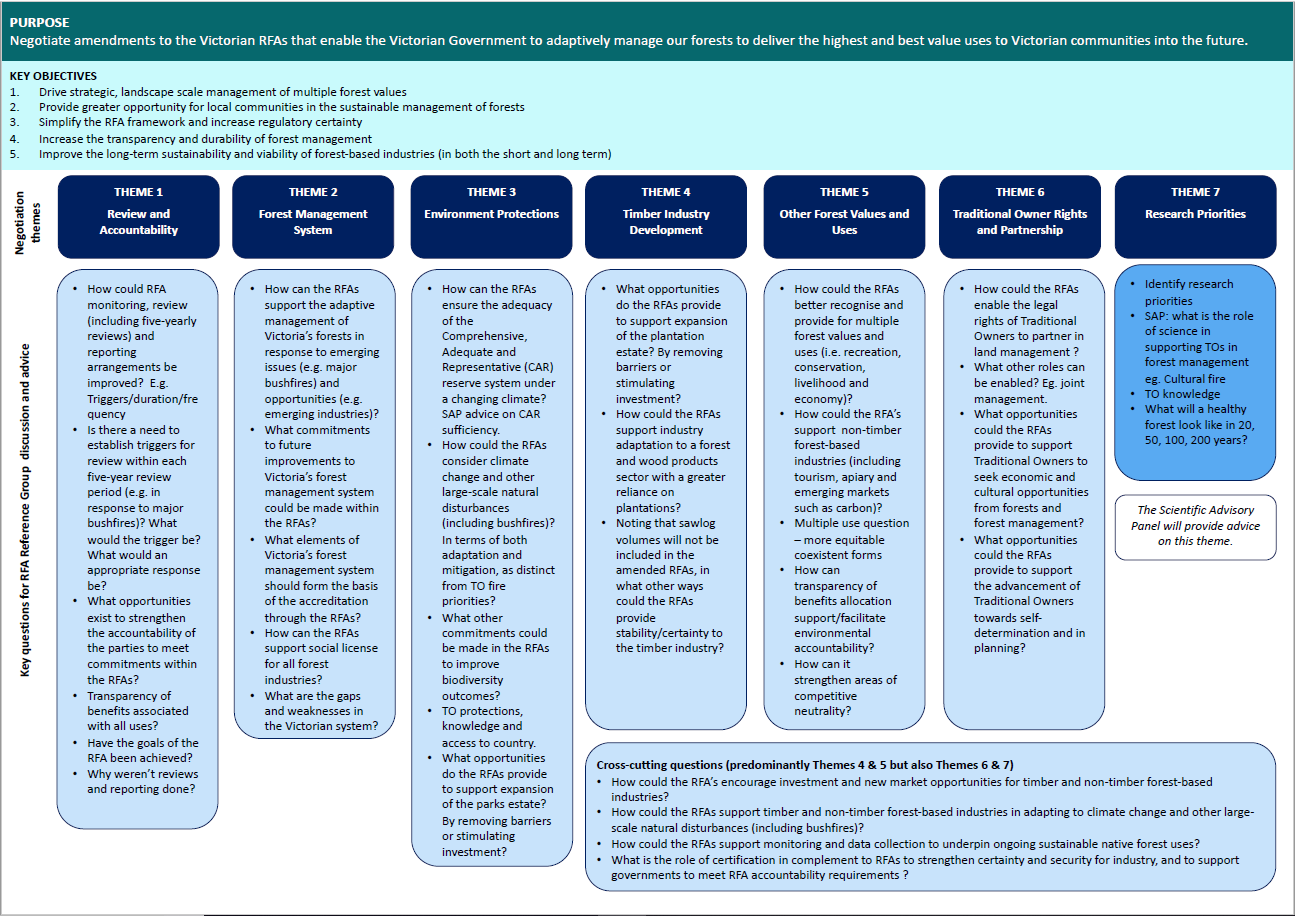 Regional Forest Agreements Reference GroupReport of Advice September 2019Meeting 1: Monday 13 May 2019Meeting 2: Monday 3 June 2019Meeting 3: Monday 1 July 2019Meeting 4: Monday 29 July 2019Meeting 5: Monday 12 August 2019Meeting 1: Monday 13 May 2019Meeting 2: Monday 3 June 2019Meeting 3: Monday 1 July 2019Meeting 4: Monday 29 July 2019Meeting 5: Monday 12 August 2019ChairJane BrockingtonAttendeesIan Cane, Victorian Apiarists AssociationWayne Hevey, Four Wheel Drive VictoriaTim Johnston, Victorian Association of Forest IndustriesAndrew Knight, Outdoors VictoriaJonathan La Nauze , Environment VictoriaMike Nurse, Federation of Victorian Traditional Owner CorporationsAmelia Young, The Wilderness Society